Структурное подразделение «Детский сад комбинированного вида «Звездочка»МБДОУ «Детский сад "Планета детства" комбинированного вида»Республика Мордовия, Чамзинский район,                Консультация для родителей:	КАК МОЖНО РАЗВИВАТЬ МУЗЫКАЛЬНЫЙ СЛУХ РЕБЕНКА В ДОМАШНИХ УСЛОВИЯХ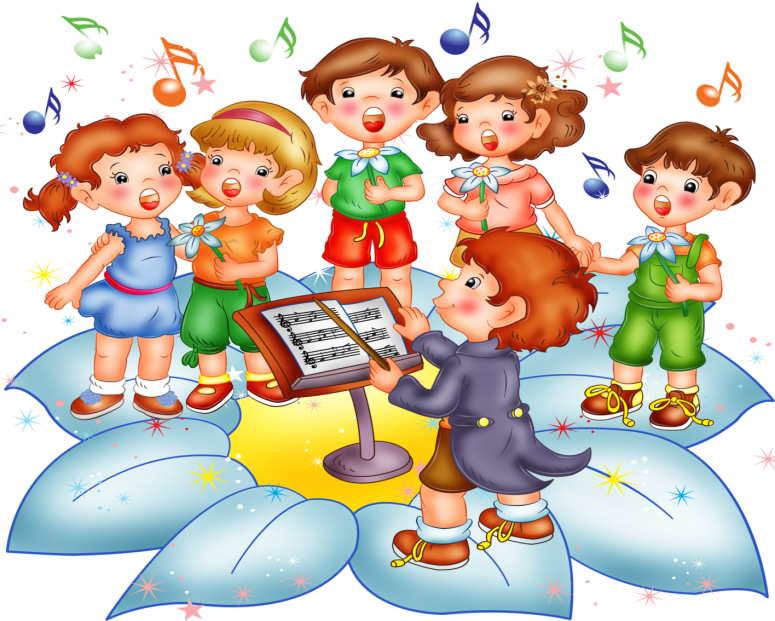                                                                                     Составила:                                                                                   музыкальный руководитель                                                                                 Сизикина Н.А                                                        П. Чамзинка                                                        2020 год        Музыкальный слух у ребенка формируется очень рано, и если вы начнете занятия до двух лет, то можно ждать отличных результатов.                                             Занятия по развитию музыкальных способностей включают 4 основных направления 
         1. Слушание музыки.         Для начала это могут быть самые простые песенки, например, “Ладушки”. Песенка длится 30 секунд и повторяется пять — семь раз. Между повторениями нужно делать музыкальные паузы, во время которых, проиграйте эту же песенку на инструментах-самоделках (а если вы владеете игрой на  каком-либо инструменте, то играйте и на нём).        В конце концов, вы можете просто промурлыкать песенку без слов, детские песенки можете придумать сами, но лучше всего использовать записанные на кассеты. На одном занятии желательно выучить одну песенку (максимум — две).            2. Работа над ритмикой.       Ее можно начинать уже с трехмесячного возраста. Возьмите малыша под мышки, поставьте его на большой надувной мяч и шагайте вместе с ним под веселую песенку. Вероятно, на первых порах, вам понадобится помощь папы или бабушки. Малыши также обожают ритмично прыгать на мягком диване. Важно, чтобы прыжки или ходьба совпадали с ритмом мелодии или песни. Продолжительность занятия не должна превышать трех — шести минут.        Главный ориентир при этом — настроение и состояние малыша (как, впрочем, и ваше собственное). Как для него, так и для вас занятия должны приносить удовольствие. Чередуйте ритмичную ходьбу и прыжки с переменками, во время которых малыш сидит (лежит) и смотрит, как мама, продолжая напевать ту же песенку, в такт разжимает его сжатые кулачки.              3. Развитие слуха         Музыкальный слух — это способность узнавать и воспроизводить любой звук, взятый на любом музыкальном инструменте. Если человек способен узнавать и без предварительной настройки воспроизводить предложенный ему музыкальный звук, то можно предположить, что у него врожденный музыкальный слух. Он формируется на основе умения петь отдельные звуки и подбирать их на слух. Это своего рода формирование долговременной памяти на каждый звук.             Тренировка слуха занимает совсем немного времени, но упражнения следует выполнять ежедневно. Начинать работу над этим следует с одного-двух месяцев, используя погремушки.  Это познакомит малыша с разнообразными звуками и будет побуждать его к самостоятельному “музицированию”.               После погремушек вам понадобятся разнообразные колокольчики (например, для рыбной ловли), любые маленькие игрушки, которые легко подвешиваются над кроваткой, и которые пищат или звенят при прикосновении к ним. Можно также использовать и самодельные погремушки: пластмассовые бутылки, наполненные рисом, горохом, камушками, пуговицами. Подвешивайте их (только не все сразу) над кроватью, чтобы малыш мог дотянуться и вызвать звук.
       Когда малыш станет постарше, используйте простой, но эффективный прием: рассказывайте ему сказки, пойте песни, играйте с ним разнообразно: громко и тихо, отрывисто и протяжно, ритмично и сумбурно. Переходите с одного инструмента на другой. Подыгрывайте, подтанцовывайте в такт любой танцевальной музыке.             Наши советы:          Почаще хвалите своего маленького музыканта и певца.Многие дети любят играть “в школу”. Включайтесь в эту игру. Ставьте “пятерки” в дневник, вызывайте к “доске”; сами становитесь учениками, а ваш малыш пусть побудет в роли строгого учителя. Став учеником, помните, что вы должны петь, играть и танцевать!          Иногда говорите, что вы забыли, как надо петь или играть на инструменте — попросите ребенка вас научить этому.После разучивания новой песенки играйте и пойте ее с малышом для папы, бабушки, дедушки и гостей.         Записывайте выступления малыша на аудио- или видеокассету.Старайтесь заниматься с ним в определенное время (например, после завтрака или после прихода из детского садика).